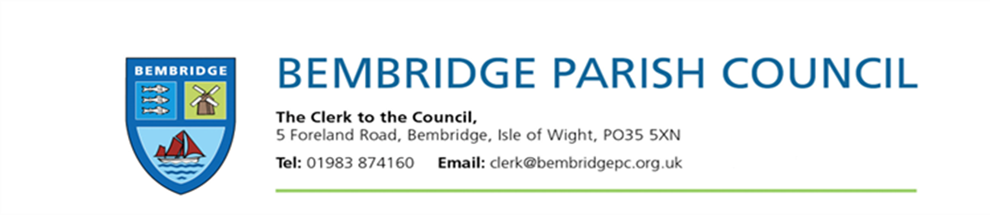 Finance & Governance Committee(7 members)Quorum: 3 membersMeeting: monthly (1st Wed in month)Terms of Reference:• Lead for Parish Forward Plan• Approval of payments outside and/or above the delegated authority of other committees• Monitoring of income, expenditure and the accounts• Ratification of invoices• Budget preparation• Monitor the financial performance and review charging rates for Steyne Park, cemetery • Monitoring of compliance with Financial Regulations• Reviewing corporate and financial risks and insurance arrangements• Property management, leases and contracts outside the delegated authority of other committees• Set internal audit process• Monitor and review any risk assessments • Monitor, review and approve policy and all matters concerned with the obligations of the Council under Health and Safety legislation • Develop and deliver agreed outputs from Parish Forward Plan• Manage in year committee budget within programme and delegation• Identify and justify committee budget for future year• Deal with all matters relating to corporate governance• Review Parish Business Plan• Consult with outside professionals when necessary• Search for grant funding and other monies for projects